Obec Kochanovce, 066 01 Humenné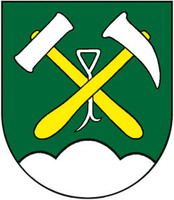 Všeobecne záväzné nariadenie č.    3/2020Prevádzkový poriadok pohrebiska v obci KochanovceNávrh VZN zverejnený na pripomienkovanie – na úradnej tabuli dňa:  07.05.2020                                                                           - na webovom sídle obce dňa:  07.05.2020Pripomienky k návrhu VZN prerokované dňa:  25.05.2020VZN schválené obecným zastupiteľstvom dňa:  25.05.2020  uznesením č. 4/5-2020VZN vyhlásené vyvesením na úradnej tabuli dňa:  01.06.2020   zverejnené na webovom sídle obce dňa:  01.06.2020VZN nadobúda účinnosť dňa: 01.07.2020Obec Kochanovce na základe § 6 ods.1 Zák. SNR č.369/1990 Zb. o obecnom zriadení a z. n. p a podľa § 15 zák.č.131/2010 Z. z. o pohrebníctve v znení zákona č.398/2019 Z. z., ktorým sa mení a dopĺňa zákon č. 131/2010 o pohrebníctve a ktorým sa menia a dopĺňajú niektoré zákony      v y d á v a       totoVšeobecne záväzné nariadenie č. 3 /2020Prevádzkový poriadok pohrebiska v obci KochanovceČl. 1Prevádzkovateľom pohrebiska je Obec KochanovceGarantom  je firma: Pohrebné služby Schlimbach, Nemocničná 7, 066 01 HumennéČl. 2Prevádzkovateľ pohrebiska neposkytuje žiadne služby, všetky úkony spojené s pochovávaním zabezpečuje obstarávateľ pohrebu.Čl. 3Prístup na pohrebisko je stanovený nasledovne:a/  verejnosti je pohrebisko prístupné nepretržiteb/ osobám vykonávajúcim na pohrebisku práce a služby objednané pozostalými, objednávateľmi pohrebu a nájomcami hrobových miest je pohrebisko prístupne od 8.00 hod do 15.00 hod v pracovných dňoch, pričom nástup na pohrebisko je povinná osoba nahlásiť prevádzkovateľovi / starostovi, poverenému zamestnancovi/ vopred.Porušenie tejto povinnosti, t.j. nenahlásenie vstupu alebo vstup v inom čase je priestupkom proti poriadku v správe a v zmysle ust. § 46 Zák. č. 372/1990 Zb. o priestupkoch, bude  za tento priestupok uložená pokuta do výšky 33,-eur.Čl. 4 Vzťah prevádzkovateľa pohrebiska /PP/  a prevádzkovateľa pohrebnej služby /PPS/ je upravený takto:a/ PP umožní PPS vstup na pohrebisko na vykonanie pohrebného aktu podľa rozsahu dohodnutého s obstarávateľom pohrebu, táto dohoda musí byť v súlade s týmto prevádzkovým poriadkomb/ PPS vstupuje na pohrebisko za účelom prepravy ľudských pozostatkov a ľudských ostatkov, prepravy potrateného ľudského plodu, za účelom ... uloženia urny so spopolneným ĽP a ĽO do hrobu – hrobkyČl. 51.Podmienky ukladania ľudských pozostatkov a ľudských ostatkov do hrobua/ Požiadavky pri zriaďovaní hrobu:- hĺbka hrobu pre dospelú osobu a dieťa staršie ako 10 rokov musí byť najmenej 1,6 m, pre dieťa mladšie ako 10 rokov najmenej 1,2 m , pre potratený ľudský plod alebo  predčasne odňatý  ľudský plod najmenej 0,7m, prehĺbený hrob musí mať hĺbku aspoň 2,2 m - dno hrobu musí byť najmenej 0,5m nad hladinou podzemnej vody- rakva  s ľudskými pozostatkami musí byť po uložení do hrobu zasypaná skyprenou zeminou vo výške 1,2 m , ak ide o rakvu s potrateným  ľudským plodom alebo predčasne odňatým ľudským  plodom vo výške  najmenej 0,7 m- bočné vzdialenosti medzi jednotlivými hrobmi musia byť najmenej 0,3m, to neplatí pre dvojhrob a viachrobb/  Ľudské ostatky musia byť uložené v hrobe najmenej do uplynutia tlecej doby, ktorá podľa zloženia pôdy musí trvať najmenej 10 rokovc/  Ak sa zistí, že ľudské ostatky nie sú ani po uplynutí stanovenej tlecej doby zotleté, tlecia doba sa musí primerane predĺžiť na základe výsledkov hydrogeologického prieskumu.d/   Pred uplynutím tlecej doby sa môžu do toho istého hrobu uložiť ďalšie ľudské pozostatky, ak je ich možné umiestniť nad úroveň naposledy pochovaných ľudských ostatkov a vrstva uľahnutej zeminy nad vrchnou rakvou bude najmenej 1 m.e/    Pochovávacia plocha musí byť zachovaná v rozmeroch:        - pri jednotlivom hrobe max. 80x205 cm        - pri detskom hrobe max. 50x100 cm        - steny medzi jednotlivými hrobmi musia byť široké 60 cm        Pri zhotovovaní rámu musia byť dodržané tieto rozmery:        - jednotlivý hrob 110 x 245 cm /vnútorná miera 80x2015 cm/        - dvojhrob 220x 245 cm /vnútorná miera 190x205 cm/        - trojhrob 330x245  /vnútorná miera 300 x 205 cm/        Pri zhotovení urnového miesta musí byť dodržaný maximálny vonkajší rozmer platne a obruby urnového miesta: 80cm x 70cm a bočná vzdialenosť medzi  obrubami jednotlivých urnových miest 20cm.  f/   Základy musia byť založené do nezamŕzajúcej hĺbky a dimenzované so zreteľom na únosnosť pôdy, základové murivo nesmie zasahovať do pochovávajúcej plochy. Predné a zadné hrany obruby musia byť navzájom v rovnobežných priamkach pokiaľ prevádzkovateľ pohrebiska nestanoví inak. Uskladnenie stavebného materiálu na pohrebisku je povolené len  na vyhradenom mieste, ktoré určí prevádzkovateľ pohrebiska. Texty a úpravy nápisov musia zodpovedať dôstojnosti a piete pohrebiska.Časové lehoty, do ktorých musí dôjsť k pochovaniu ľudských pozostatkov sú:- ak ľudské pozostatky nie sú uložené v chladiacom zariadení, musia sa pochovať do 96 hodín od úmrtia, nie však pred uplynutím  24 hodín od úmrtia, ak sa vykonala pitva možno mŕtveho pochovať ihneď-  ak sú ľudské pozostatky uložené v chladiacom zariadení, musia sa pochovať do 14 dní od úmrtia-  ak sú ľudské pozostatky uložené v mraziacom zariadení, musia sa pochovať do 30 dní od uloženia, predĺženie tejto lehoty  môže z odôvodnených prípadoch umožniť pohrebná službaNa pohrebisku je zakázané pochovávať pozostatky zvierat.Čl. 6Vznik a zánik  práva užívania hrobového miestaa/ Právo užívať hrobové miesto vzniká uzavretím nájomnej zmluvy medzi prevádzkovateľom pohrebiska a nájomcom hrobového miestab/ Uzavretím nájomnej zmluvy prevádzkovateľ pohrebiska prenecháva za nájomne nájomcovi hrobové miesto na uloženie ľudských pozostatkov alebo ľudských ostatkov. Nájomná zmluva sa uzatvára na dobu neurčitú , nesmie sa vypovedať skôr ako po uplynutí tlecej doby / t.j. minimálne 10 rokov/.c/ Prevádzkovateľ pohrebiska zabezpečí počas trvania nájomnej zmluvy prístup k hrobovému miestu a zdrží sa akýchkoľvek zásahov do hrobového miesta okrem prípadov, ak je potrebné zabezpečiť prevádzkovanie pohrebiska. O pripravovanom zásahu prevádzkovateľ pohrebiska vopred písomne informuje nájomcu, o už uskutočnenom zásahu prevádzkovateľ pohrebiska bezodkladne písomne informuje nájomcu.d/ Pri úmrtí nájomcu hrobového miesta má prednostné právo na uzavretie novej nájomnej zmluvy na hrobové miesto osoba blízka, ak je blízkych osôb viac, ta blízka osoba, ktorá sa prihlási ako prvá. Prednostné právo na uzatvorenie nájomnej zmluvy možno uplatniť najneskôr do jedného roka  od úmrtia nájomcu hrobového miestae/ Prevádzkovateľ pohrebiska vopred upozorní nájomcu, že uplynie lehota, na ktorú je nájomné zaplatené, najneskôr tri mesiace pred uplynutím tejto lehotyf/ Prevádzkovateľ pohrebiska vopred písomne upozorní nájomcu na vypovedanie nájomnej zmluvy, najmenej  šesť mesiacov predo dňom, keď sa má hrobové miesto zrušiť.g/ Prevádzkovateľ pohrebiska nájomnú zmluvu vypovie ak:     - závažné okolnosti na pohrebisku znemožňujú trvanie nájmu hrobového miesta     - sa pohrebisko zruší     - nájomca ani po upozornení nezaplatil nájomné za užívanie hrobového miestah/ Ak prevádzkovateľ pohrebiska vypovie nájomnú zmluvu z dôvodov v odseku 7 písm. a/ a b/ , so súhlasom nájomcu zabezpečí  iné hrobové miesto a na vlastné náklady preložiť ľudské ostatky vrátane príslušenstva hrobu na nové hrobové miesto. Výpoveď nájomnej zmluvy v týchto prípadoch prevádzkovateľ pohrebiska doručí nájomcovi najmenej tri mesiace predo dňom, keď sa má hrobové miesto zrušiť.i/ Ak prevádzkovateľ pohrebiska vypovie nájomnú zmluvu z dôvodu uvedeného v odseku 7 písm. c/ výpoveď doručí nájomcovi najneskôr do dvoch mesiacov po uplynutí lehoty na ktorú bolo nájomné zaplatené.j/ Ak mu nie je známa adresa nájomcu alebo sídlo nájomcu, uverejní túto informáciu na mieste obvyklom na pohrebisku.k/ Ak prevádzkovateľ pohrebiska vypovedal nájomnú zmluvu z dôvodu uvedeného v odseku 7 písm. c/ a nájomca je známy, výpovedná lehota uplynie do jedného roka odo dňa doručenia výpovede. Prevádzkovateľ pohrebiska výzve nájomcu, aby najneskôr do tejto lehoty odstránil z hrobového  miesta príslušenstvo hrobu, ak ho v tejto lehote neodstráni, po uplynutí výpovednej lehoty sa príslušenstvo hrobu považuje za opustenú vec.l/ Ak prevádzkovateľ pohrebiska vypovie nájomnú zmluvu z dôvodu uvedeného v odseku 7 písm.c/ a nájomca nie je známy, uverejní výpoveď nájomnej zmluvy na mieste obvyklom na pohrebisku. Výpovedná lehota uplynie tri roky odo dňa, odkedy nebolo nájomné zaplatené. Prevádzkovateľ pohrebiska ponechá po   túto lehotu príslušenstvo hrobu na hrobovom mieste s označením, že ide o trojročné uloženie, počas ktorého sa môže nájomca prihlásiť, po uplynutí výpovednej doby sa príslušenstvo hrobu považuje za   opustenú vec.m/  Ak prevádzkovateľ pohrebiska postupuje podľa  odseku 10 a 11 zabezpečí obrazovú dokumentáciu hrobového miesta so stručným  opisom stavu príslušenstva hrobu.n/ Osobitnú kategóriu hrobov tvoria hroby významných osobnosti celoslovenského významu, regionálneho  i miestneho významu, ako i hroby, ktorých náhrobné kamene majú umeleckú a historickú hodnotu. Spomenutá kategória hrobov je označená ako významné hroby. Tieto hrobové miesta sa nemôžu zrušiť.Čl.7Všeobecné podmienky pre nájomcov hrobových miest a návštevníkov pohrebiskaa/ Nájomca hrobového miesta je povinný:    - dodržiavať ustanovenia prevádzkového poriadku, ktoré sa týkajú povinnosti nájomcu hrobového miesta,    - užívať hrobové miesto podľa nájomnej zmluvy, nájomca nie je oprávnený dať hrobové miesto do podnájmu     - udržiavať prenajaté  hrobové miesto v poriadku na vlastné náklady. Za hrobové miesto sa považuje miesto na pohrebisku, ktoré je určené na vybudovanie hrobu, hrobky alebo miesto na uloženie urny. Hrobové miesto musí byť najmä očistené, odburinené a pokosené. Na pohrebisku je zakázané skladovať plastové a sklené nádoby, plechovky a iné predmety.      - písomne oznamovať prevádzkovateľovi pohrebiska všetky zmeny údajov, ktoré sú potrebné na vedenie evidencie podľa §17 ods.4 písm. a/, zákona č.131/2010 Z. z.      - udržiavať poriadok na pohrebisku      - realizovať stavebné úpravy hrobového miesta len na základe povolenie prevádzkovateľa pohrebiska, pričom za stavebnú úpravu sa považuje vybudovanie alebo oprava obruby, osadenie alebo oprava pomníka /t.j. náhrobného kameňa/, náhrobnej dosky /platne/ hrobového miesta, vybudovanie alebo oprava urnovej schránky, vybudovanie alebo oprava hrobky. Príslušenstvo hrobu /pomníky, kríže a pod./ musí byť osadené tak, aby neohrozovalo iných návštevníkov a okolité hrobové miesta. Nájomca a osoba vykonávajúca  stavebné úpravy hrobového miesta lebo ich opierať o príslušenstvo iných hrobov. Stavebné úpravy je nájomca povinný nahlásiť prevádzkovateľovi pohrebiska pred ich uskutočnením a je povinný prevádzkovateľovi pohrebiska nahlásiť aj ich skončenie.Čl. 8Všeobecné podmienky pre nájomcov hrobových miest a návštevníkov pohrebiskaa/ Návštevníci pohrebiska, nájomcovia hrobových miest a osoby, ktoré tu vykonávajú práce sú povinné  zachovávať dôstojnosť pohrebiska, sú povinní chovať sa spôsobom odpovedajúcim piete miesta a vo vzťahu k prevádzke pohrebiska sú povinní riadiť sa pokynmi prevádzkovateľa pohrebiska. Na pohrebisku nie je dovolené robiť hluk, požívať alkoholické nápoje a iné návykové látky a pod ich vplyvom vstupovať na pohrebisko, odhadzovať odpadky a iné veci mimo priestor na to určený / odpadkové koše/, spaľovať trávu  a iný odpad, ukladať a skladovať nádoby, náradie a iné predmety na pohrebisku, vodiť a voľne púšťať psov a iné zvieratá, jazdiť na bicykli , korčuliach, skaterborde  a iných športových prostriedkoch, poškodzovať hrobové miesta, zariadenia, objekty a zeleň a vykonávať iné činnosti, ktoré nie sú vzhľadom na charakter pietneho miesta obvyklé.b/ Motorové a iné vozidlá, mimo vozidiel zabezpečujúcich pohrebný akt, môžu do priestoru pohrebiska vchádzať len so súhlasom prevádzkovateľa.c/ Sviečky a kahance  je možné na pohrebisku zapaľovať len tak, aby po opustení hrobového miesta nemohlo dôjsť k svojvoľnému rozšíreniu ohňa mimo zdroja svetla. V odôvodnených prípadoch môže správca pohrebiska rozsvecovanie svietidiel obmedziť, resp. celkom zakázať.d/ Stromy a kríky na prepožičaných miestach je možné vysádzať len s písomným súhlasom prevádzkovateľa pohrebiska.e/ Lavičky a podobné doplnkové zariadenia na pohrebisku je možné umiestňovať len s písomným súhlasom prevádzkovateľa.f/ Cesty a uličky medzi hrobmi sa nesmú používať k inému účelu než komunikačnému a nesmie sa obmedzovať ich prechodnosť.g/ Zakazuje sa akékoľvek umiestňovanie ponúk a reklám právnických a fyzických osôb vo všetkých priestorov a objektoch pohrebiska.h/ Osoba vykonávajúca na pohrebisku kamenárske práce je povinná sa zahlásiť starostovi obce pred začatím týchto prác. Starosta vydá súhlas na predmetné prácei/ Prevádzkový poriadok pohrebiska je záväzný pre všetkých návštevníkov pohrebiska, vrátane osôb, ktoré tu vykonávajú práce.Čl. 9Nakladanie s odpadmia/ Odpad vzniknutý  pri údržbe hrobového miesta je povinný nájomca hrobového miesta a návštevník pohrebiska odviesť na miesto na to určené na pohrebisku. Udržiavanie vyhradeného  miesta pre odpadky a ich odvoz zabezpečuje prevádzkovateľ pohrebiska.b/ Je zakázane spaľovať odpad na pohrebisku.c/ Stavebník po ukončení kamenárskych prác je povinný postarať sa o vyčistenie okolia a odvoz prebytočného materiálu, ako aj iného odpadu, mimo areálu pohrebiska na vlastné náklady.Čl. 10Záverečné ustanoveniaa/ Pokiaľ tento prevádzkový poriadok neupravuje niektoré právne vzťahy na pohrebisku, bude sa v prípade ich vzniku postupovať v zmysle zákona  č.131/2010 Z. z. o pohrebníctve.b/ Tento prevádzkový poriadok pohrebiska  obce Kochanovce bol schválený Všeobecne záväzným nariadením obce Kochanovce č. 3/2020  a nadobúda účinnosť dňom účinnosti tohto VZN.V Kochanovciach, 07.05.2020                                                                                              Katarína Lászlóová								starostka obce